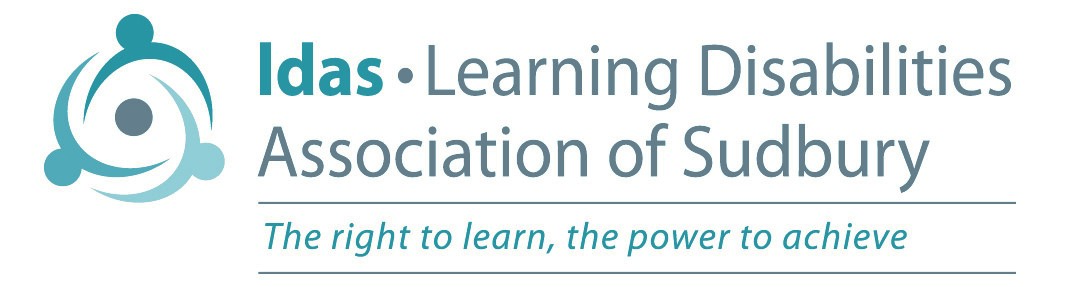 LDAS AWARDS NOMINATION FORMThe Learning Disabilities Association of Sudbury will be hosting an awards Dinner November 16, 2017. We will be honouring seven outstanding Sudburians who have greatly contributed to the learning disabilities community. If you wish to nominate an individual for one of our seven awards, please fill out this form and email it by October 15, 2017 to maryliz@ldasudbury.ca .NOMINEEUse a separate form of each nomineeNOMINATORAWARD Please select the appropriate award for your nominee:The Ron Lessard Outstanding Parent Award Our Outstanding Parent Award recognizes a parent of a child who has been identified with a learning disability. The recipient of this award is a steady, reliable and attentive presence in their child’s life. They are always seeking any knowledge that may help with their child’s success. The recipient will be proof that showing a child unconditional love and support is at the core of being a great parent.LDAS Outstanding Educator Award (Rainbow District School Board)Our LDAS Outstanding Educator Award recognizes an exceptional teacher who consistently supports, encourages, and advocates for the success of students with learning disabilities within the RDSB. This teacher has gone above and beyond to ensure that students with learning disabilities are successful. LDAS Outstanding Educator Award (Sudbury Catholic District School Board)Our LDAS Outstanding Educator Award recognizes an exceptional teacher who consistently supports, encourages, and advocates for the success of students with learning disabilities within the SCDSB. This teacher has gone above and beyond to ensure that students with learning disabilities are successful.LDAS Outstanding Student AwardOur LDAS Outstanding Student Award recognizes a student who has been successful despite having been identified with a learning disability (LD). The recipient has used their strengths and developed strategies to overcome the challenges of an LD. This student is a mentor to many within the LD community and beyond.  LDAS Outstanding Leadership AwardOur LDAS Outstanding Leadership Award recognizes an individual who has focused on providing support to students with learning disabilities. This recipient has shown strong leadership and guidance to disability service providers in our community.LDAS Corporate Contribution AwardOur LDAS Corporate Contribution Award recognizes a corporation or organization that has greatly contributed to the LD community. The contributions of generous organizations in our community help build sustainability and are essential for the continuation of programs and services across northeastern Ontario for many years to come.LDAS Outstanding Volunteer AwardOur LDAS Outstanding Volunteer Award recognizes a volunteer for providing committed and dedicated service to the LD community. The engagement of volunteers ensures a more accessible world for our students with learning disabilities.STATEMENT OF NOMINATIONBased on the above description, please tell us why the nominee deserves to receive this award? ADDITIONAL INFORMATIONThe nominee is not required to sign-off on the nomination submission.Selection will be made by the award selection committee. The awards will be presented November 16, 2017 at the LDAS Fundraising Awards Dinner.If you have any questions about the awards or the event, feel free to contact us at (705) 522-0100.SUBMISSIONThis form may be filled in and saved. Please send it by email to: maryliz@ldasudbury.caNameEmailPhone NumberNameEmailPhone Number